NAGYKOVÁCSI NAGYKÖZSÉG ÖNKORMÁNYZATPÉNZÜGYI ÉS TELEPÜLÉSFEJLESZTÉSI BIZOTTSÁGELNÖKEMEGHÍVÓ Nagykovácsi Nagyközség ÖnkormányzatánakPénzügyi és településfejlesztési bizottsági üléséreAz ülés helye: 	Öregiskola Közösségi Ház és Könyvtár Időpontja: 		2016. május 23. (hétfő) 17 óraNapirend:Nyílt ülés:Nagykovácsi Nagyközség Önkormányzatának 2016. évi költségvetéséről szóló 2/2016. (II. 29.) önkormányzati rendeletének 1. sz. módosítása E – 49Előterjesztő: Kiszelné Mohos Katalin polgármesterElőadó: Perlaki Zoltán pénzügyi osztályvezetőTárgyalja: PBDöntés a Nagykovácsi Nagyközség területén végzett hulladékgazdálkodási közszolgáltatásról valamint a közterületek tisztántartásáról szóló 7/2014. (VI. 26.) rendelet módosításáról E – 59Előterjesztő: Kiszelné Mohos Katalin polgármesterElőadó: dr. Halmosi-Rokaj Odett osztályvezetőTárgyalja: PBNagykovácsi Településüzemeltetési Nonprofit Kft. 2015. évi beszámolója E – 60Előterjesztő: Kiszelné Mohos Katalin polgármesterElőadó: Kántor Ágnes ügyvezetőTárgyalja: PBKönyvvizsgáló megbízása E – 56Előterjesztő: Kiszelné Mohos Katalin polgármesterElőadó: Perlaki Zoltán pénzügyi osztályvezetőTárgyalja: PBA Nagykovácsi Virágos Park Egyesület 2094 Nagykovácsi 4682/5 helyrajzi számú ingatlanra vonatkozó kérelme E – 54Előterjesztő: Kiszelné Mohos Katalin polgármesterElőadó: dr. Halmosi-Rokaj Odett osztályvezetőTárgyalja: PBDöntés a Belügyminisztérium által „Önkormányzati feladatellátást szolgáló fejlesztések támogatására” kiírt pályázat benyújtásáról. Pályázati alcél: „Kötelező önkormányzati feladatot ellátó intézmények fejlesztése, felújítása”, „Belterületi utak, járdák, hidak felújítása” E – 50Előterjesztő: Kiszelné Mohos Katalin polgármesterElőadó: dr. Halmosi-Rokaj Odett osztályvezetőTárgyalja: PBZárt ülés: Elvi döntés a Vértes utcában fekvő önkormányzati tulajdonú ingatlanok (Hrsz:4397, 4398, 4399, 4403, 4404, 4405, 4410, és 4411) rendezéséről és fejlesztéséről E – 51Előterjesztő: Kiszelné Mohos Katalin polgármesterElőadó: Györgyi Zoltán főépítészTárgyalja: PBNagykovácsi, 2016. május 19.Tegzes Endre sk. Bizottsági elnök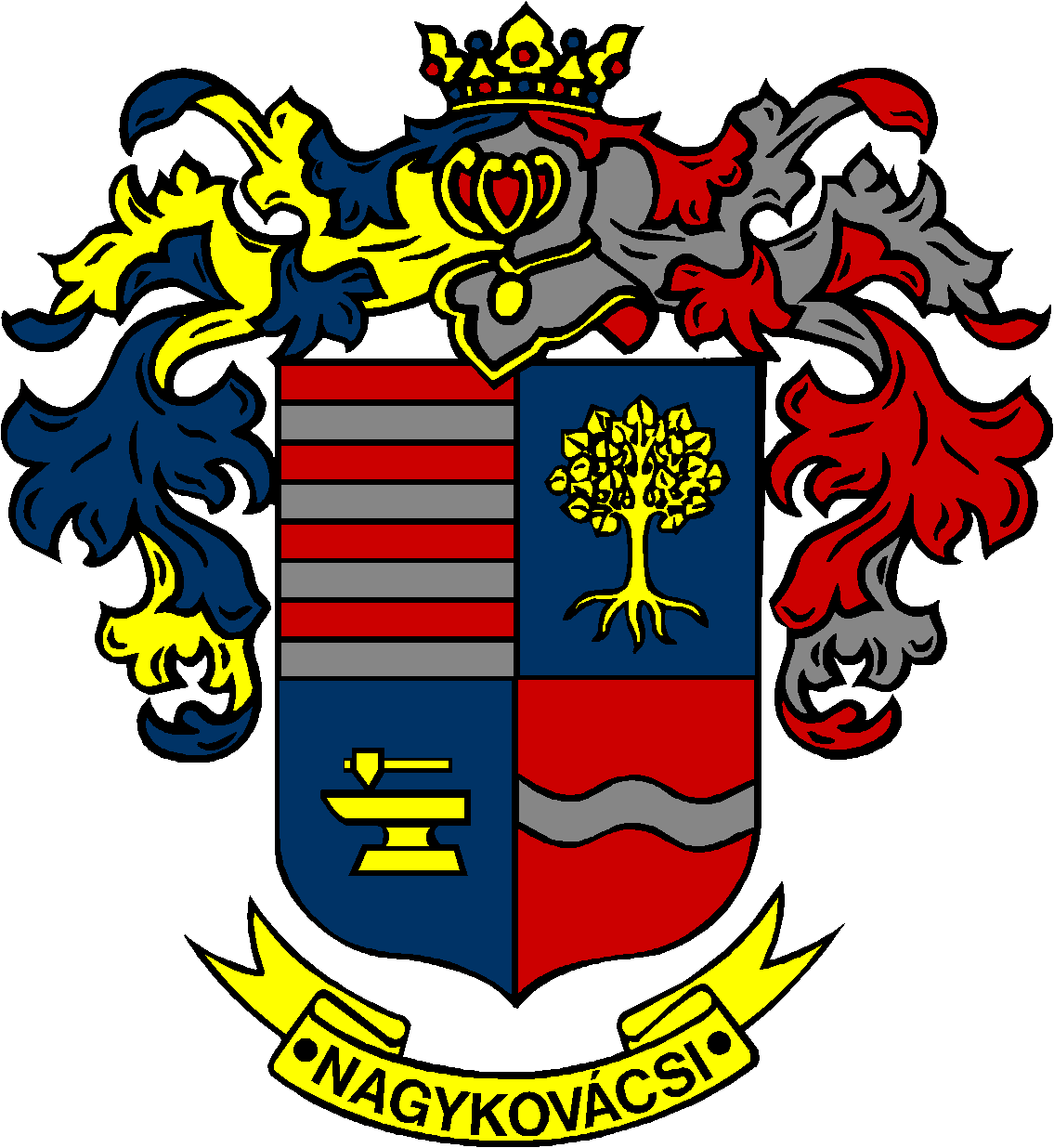 